 Bydgoszcz, 10.10.2017r.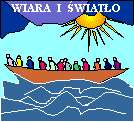          Kochani Członkowie Wspólnot Wiara i Światło!Choć za oknem jesiennie, to ja słonecznie i ciepło witam Was Przyjaciele, jako nowy Koordynator Prowincji Polski Północnej. Dziękuję Panu Bogu, że zaprosił mnie do wspólnoty Wiara i Światło w 2006r., a dziś stawia przede mną nową misję towarzyszenia wszystkim wspólnotom z północnej części Polski. Ufam, że skoro powołał, to i uzdolni, abym mogłam dobrze służyć naszym wspólnotom, razem z nową Radą Prowincji.  Jezu ufam Tobie! 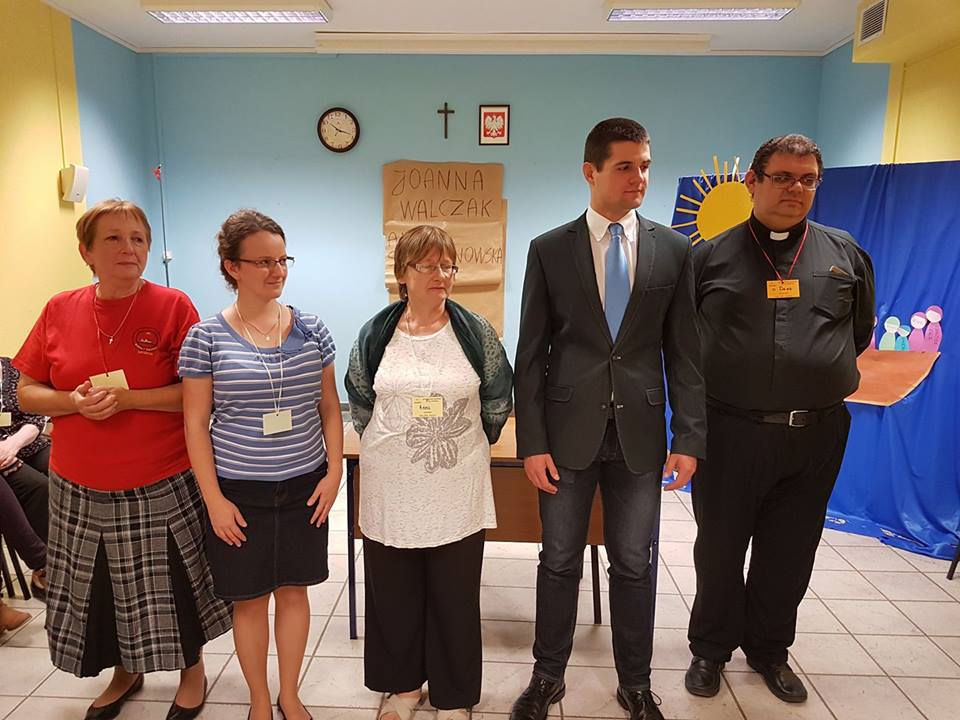 Podczas Zgromadzenia Prowincji Polski Północnej, które odbyło się w Pelplinie, w dniach 29.09-1.10.17r., wybrana została nowa Rada Prowincji. Pozwólcie, 
że ją Wam przedstawię:Koordynator Prowincji PP: Joanna Walczak –wspólnota „Piastowskie Pucie” z BydgoszczyWicekoordynator Wspólnot Pomorskich: Bożena Borzyszkowska -wspólnota „Oliwki” z GdańskaWicekoordynator Wspólnot Szczecińskich: Roma Luksemburg -wspólnota „Rodzina” ze SzczecinaWicekoordynator Wspólnot Bydgoskich: Żaneta Pliszka –wspólnota „Piastowskie Pucie” z BydgoszczySkarbnik: Mateusz Potyrała – wspólnota „Promienni Apostołowie” ze SzczecinaI nasz kapelan: ks. Dariusz Ryłko –wspólnota „Szpaczki” ze SkórczaNaszą radością jest również powołanie w Prowincji sekretarza, którym została 
Anna Szymanowska, ze wspólnoty „Oliwki” z Gdańska.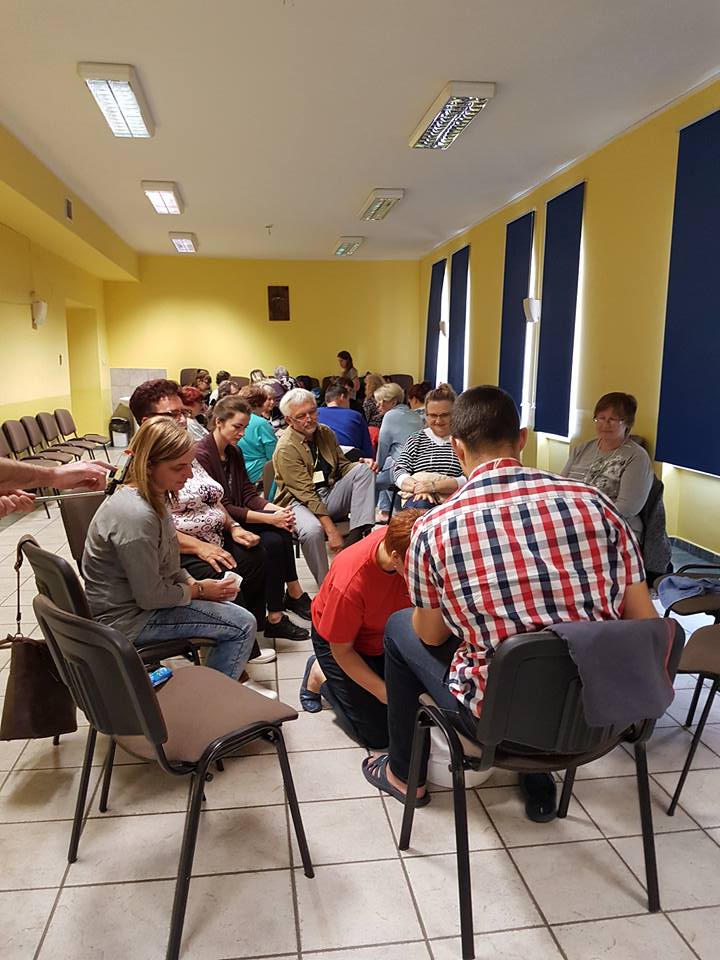 Wybrano też nowy Zespół Nominacyjny, w składzie: Ela Kowalska –wspólnota „Barka” z BydgoszczyMaryla Młyńska –wspólnota „Płomyki” z KartuzMarzena i Arek Więcko- wspólnota „Zorza” 
ze SzczecinaCieszę się na naszą współpracę. Dziękuję za Wasze otwarte i dobre serca, które gotowe są do służby. 
Dziękuję, że odpowiedzieliście „tak” na zaproszenie Pana 
do tej szczególnej posługi w naszej wielkiej, wiaro-świetlanej rodzinie. Dobrze, że jesteście! Niech Duch Święty nas prowadzi przez kolejne 4 lata!  Przed nami nowe zadania. Na Zgromadzeniu Prowincji wyznaczyliśmy 7 priorytetów: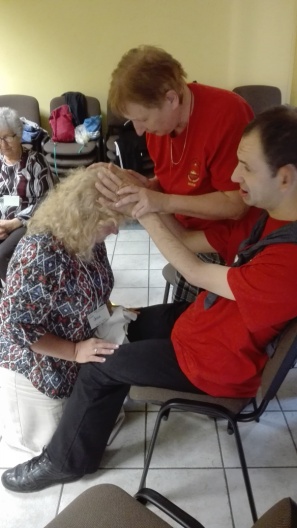 Osoby z niepełnosprawnością są w centrum wspólnoty Umocnienie więzi z Bogiem (rekolekcje, formacja duchowa,  
ceremonia obmywania nóg co roku, pielgrzymka np. raz na 2 lata)Formacja Wiary i Światła – np. pogłębianie znajomości  
Karty i Konstytucji, formacja dla młodych Zachęcanie do utrzymywania kontaktu między wspólnotami WiŚ
 (zapraszanie w odwiedziny)Organizacja spotkania kapelanów raz na dwa lata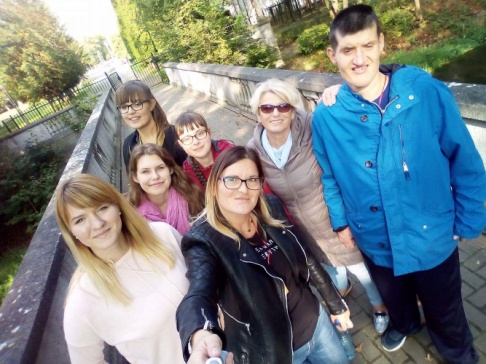 Świętowanie 40-lecia (np. przypominanie o jubileuszu )Wspieranie się – troska o wspólnoty z problemamiNa Zgromadzeniu Prowincji podjęliśmy już realizację czwartego priorytetu: Zachęcanie do utrzymywania kontaktu między wspólnotami WiŚ. Delegaci wspólnot przygotowali w Pelplinie piękne kartki z logiem Ruchu Wiara i Światło, na odwrocie których napisali nazwę jednej wspólnoty. W sumie powstało 16 wiaro-świetlanych kartek, bo tyle wspólnot liczy nasza Północna Prowincja. Następnie każda wspólnota wylosowała jedną, konkretną wspólnotę, z którą będzie starała się nawiązać kontakt w najbliższym czasie np. przez odwiedziny, wysyłanie: e-maili, sms-ów, 
czy listów... Myślę, że ta piękna inicjatywna, pomoże nam wzajemnie się poznać. Spróbujmy się w nią zaangażować całym sercem.  Przydział jest taki: Szpaczki- Piastowskie Pucie (Bydgoszcz), Więcborskie Rykotki- Oliwki (Gdańsk), Piastowskie Pucie- Aniołki (Starogard Gdański), Barka- Radość Życia (Władysławowo), Oliwki- Rodzina(Szczecin), Płomyki- Barka (Bydgoszcz), 
Aniołki- Nadzieja (Szczecin), Rodzina- Michałki(Wysoka), 
Iskierki- Promienni Apostołowie (Szczecin), 
Radosne Serca- Świetliki (Szczecin), Radość Życia-Zorza (Szczecin), Michałki- Szpaczki (Skórcz), Promienni Apostołowie- Radosne Serca (Zaspa), Zorza- Płomyki (Kartuzy), Świetliki- Więcborskie Rykotki (Więcbork), Nadzieja- Iskierki (Gdynia).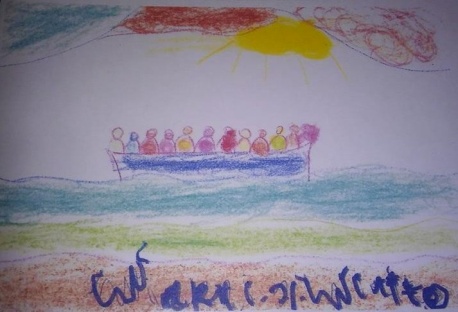  Zapraszam i zachęcam, aby podjąć również modlitwę w intencji wylosowanej wspólnoty, 
by sam Jezus budował w nas jedność oraz wzajemną przyjaźń.Spotkanie Rady Prowincji planujemy na 11-12 listopada 2017r. 
w Skórczu. Szczegóły wkrótce. Jako wspólnoty Wiara i Światło mamy piękne zadanie. 
Jean Vanier w swojej książce „Wspólnota miejscem radości i przebaczenia” napisał: 
„Bóg powołuje nas, abyśmy wspólnie byli znakiem wierności i miłości”. 
Jesteśmy wspólnotami miłości, zaproszonymi do wierności naszemu charyzmatowi. 
Dbajmy o te dary, którymi  obdarzył nas Dobry Pan Bóg. Niech naszą odpowiedzią 
będzie nie tylko świadectwo życia, ale również modlitwa, bo bez łaski i pomocy Bożej niewiele jesteśmy w stanie uczynić. Dlatego proszę Was, Drodzy Przyjaciele o modlitwę za wszystkie wspólnoty Wiara i Światło na świecie oraz w Polsce; za naszą Prowincję Północną; 
za nową Radę Prowincji; za wszystkie wspólnoty; za kapelanów… Otoczmy naszą modlitwą przygotowania do Jubileuszu 40-lecia Wiary i Światła w Kalwarii Zebrzydowskiej.  	Dobrze, że jesteście! Joanna Walczak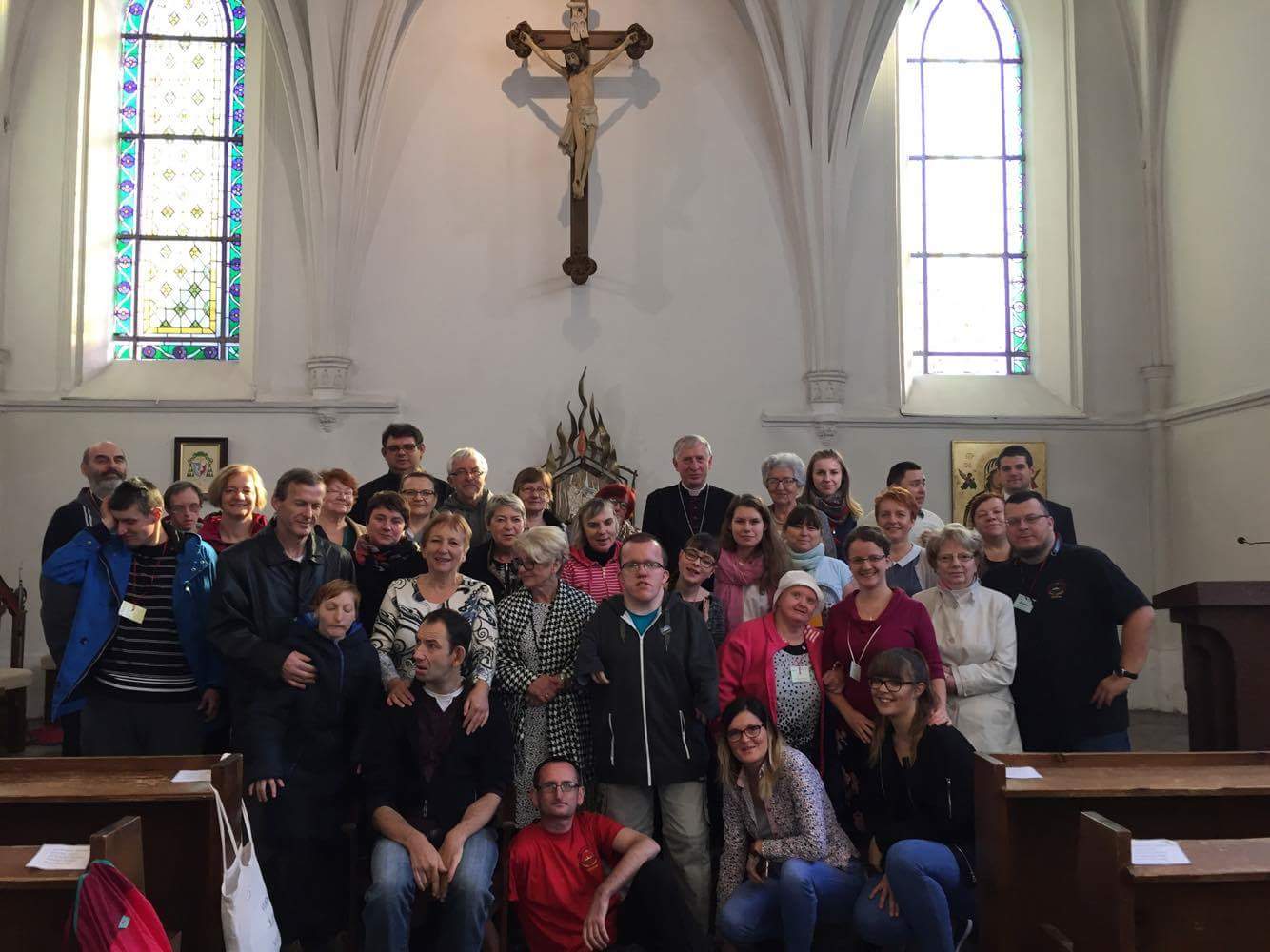 